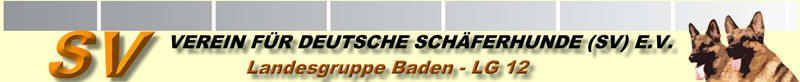 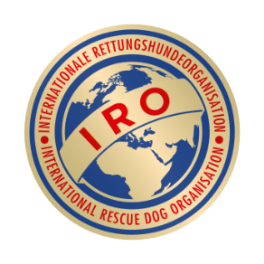 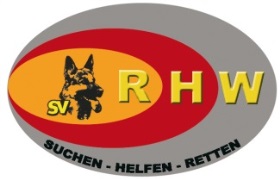 Anmeldung zur9. Badische Landesmeisterschaft für Rettungshunde„offene Landesmeisterschaft“16. + 17.11.2013Leistungsrichter:	RH1 und Mantrail: Helmut Hecker 	Prüfungsleiter:	Bernd Kleehammer		  	RH2: 	                    Andreas QuintMeldestelle:		Simone Kleehammer, Tel.: 07222/933293, Mobil: 01577/4191813			Email: simone.kleehammer@freenet.deZur Veranstaltung melde ich in der Prüfungsstufe: (zutreffendes bitte ankreuzen) RH1 Fährte	RH2A Fährte	RH2B Fährte	Mantrail-EignungstestRH1 Fläche	RH2A Fläche	RH2B Fläche	MT1den Rüden / die HündinName des Hundes: __________________________________________________________________Rasse: _____________________________________________		Wurftag: ________________Tätowier/Chip-Nr.: ___________________________________		SZ-Nr.: __________________Ausbildungskennzeichen: ______________________________Hundeführer: _______________________________________________________________________Straße: ______________________________	PLZ: ___________	Wohnort: ________________Tel.: ________________________________	Email: ______________________________________Name des Verbands: __________________________________	Mitglieds-Nr.: ___________________Eigentümer: ________________________________________________________________________Straße: ______________________________	PLZ: ___________	Wohnort: ________________Name des Verbands: __________________________________	Mitglieds-Nr.: ___________________Der Eigentümer eines Hundes hat für alle Personen- und Sachschäden aufzukommen, die durch seinen Hund verursacht werden. Er muss daher als Hundehalter gegen die Folgen versichert sein. Für etwaige Unfälle während der gesamten Prüfung haftet der HF für sich und seinen Hund.Haftpflichtschutz besteht bei der Versicherung:________________________________ unter der Nummer __________________________________Der Hundeführer verpflichtet sich zur Zahlung der Meldegebühr in Höhe von 30,00 € und nimmt Kenntnis, dass während der Prüfungsveranstaltung den Anweisungen der Organisatoren Folge zu leisten ist._____________________________________		_____________________________________Ort, Datum						UnterschriftVEREIN FÜR DEUTSCHE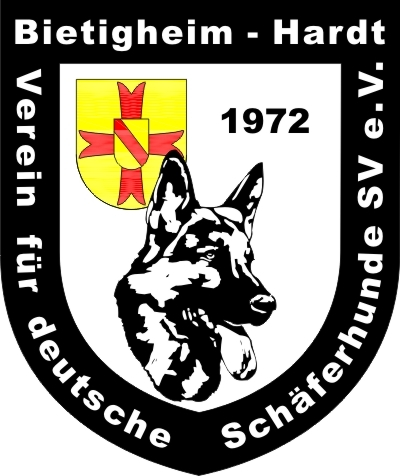      SCHÄFERHUNDE       OG Bietigheim - Hardt (SV)